Kevin Reichart, Mayor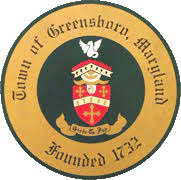 Tammy Kelledes, Town ManagerPO Box 340Greensboro, MD 21639410-482-6222Greensboro Parks and Recreation Commission3.9.2022 AgendaCall to orderApproval of January 12, 2022 meeting minutesDiscussionOber ParkUpcoming eventsAdjournment Upcoming dates3.17.22 Town Council Workshop4.7.22   Town Council Meeting